Ministero dell'Istruzione, dell'Università e della Ricerca 
Ufficio Scolastico Regionale per la SardegnaISTITUTO COMPRENSIVO DI SCUOLA DELL'INFANZIA, PRIMARIA E SECONDARIA DI I°"ALBINO BERNARDINI"  Via Sarcidano- Loc. Sa Sedda, TEL. 0784-1954131–PEC:nuic87900t@pec.istruzione.it E-mail: nuic87900t@istruzione.itSITO WEB: https://www.icsiniscola2.gov.itCodice Fiscale: 9304342091308029 SINISCOLA (NU)DOCENTE:ALUNNO:SCUOLA:CLASSE:SEZIONE:Diagnosi Funzionale:Risorse umane a sostegno del processo di integrazione, in aggiunta ai docenti disciplinari assegnati alla classe:Docente specializzato per il sostegno N° ore settimanali _____________Docente non specializzato per il sostegno N° ore settimanali _____________Educatore scolastico, N° ore settimanali _____________   Altre figure mediatrici (assistenti alla persona, pedagogista, psicologo, terapisti in orario scolastico), N° ore settimanali __________BILANCIO DIDATTICOL’alunno/a ha svolto il seguente Piano Educativo - Didattico: Curricolare per tutte le discipline Curricolare con obiettivi minimi	 Individualizzato per tutte le discipline Individualizzato per alcune disciplineCompletare la seguente tabella in relazione al Piano Educativo – Didattico svolto effettivamente nel corrente anno scolastico.(Curricolare per tutte le discipline/Curricolare con obiettivi minimi/Individualizzato per tutte le discipline/Individualizzato per alcune discipline).L’alunno/a ha svolto per intero i contenuti del Piano Educativo – Didattico: SI NOse barri NO, specificare i motivi: mancanza di tempo scelte didattiche particolari (specificare______________________________________________________) aspettative non corrispondenti al reale livello dell’alunno/a altro (specificare_________________________________________________________________________)L’alunno/a svolge il programma personalizzato all’esterno della classe molte volte		 diverse volte  		 alcune volte  		 mai  Le finalità educative generali del PEI sono state raggiunte sono state parzialmente raggiunte non sono state raggiunteGli obiettivi di apprendimento disciplinari stabiliti nel PEI sono stati raggiunti sono stati parzialmente raggiunti non sono stati raggiuntiSi è reso necessario apportare alcune modifiche al PEI iniziale? NO SI (vedi Appendice n.1 allegata al PEI)Fattori che hanno rallentato l'attività didattica e l'apprendimento: Assenze dell'alunno Cambiamento dei docenti Scarsa autostima/paura dell'insuccesso AltroFattori che hanno facilitato l'attività didattica e l'apprendimento: Motivazione dell'alunno Coinvolgimento dell'alunno Uso di sussidi Esperienze laboratoriali Clima di classe positivo Collaborazione tra docenti Altro 	Interesse e partecipazione molto buoni buoni adeguati inadeguatiImpegno e puntualità nell’eseguire i compiti: molto buoni buoni adeguati poco adeguatiProgresso nel corso dell’anno: molto buono buono sufficiente minimoMODALITÀ' DI VERIFICA (si possono barrare più voci) Prove comuni alla classe Prove differenziate Altro (prove di verifica e valutazione utilizzate nella D.A.D.)VERIFICA DEL LIVELLO DI APPRENDIMENTO Tempi, procedure e strumenti comuni agli altri alunni Tempi più lunghi per le diverse discipline Ausili per le diverse discipline Altro (specificare)____________________________________________________________________BILANCIO EDUCATIVO Scambi relazionali e affettivi con i compagni Scambi relazionali e affettivi con i docenti Altro (specificare) ___________________________________________________________________ALTRE ATTIVITÀ SVOLTE Nel corso dell'anno ha svolto le seguenti attività: Nel corso dell'anno ha partecipato a visite guidate, uscite didattiche e viaggi di istruzione:________________________________________________________________________________________________________________________________________________________________________________________________RAPPORTI CON LA FAMIGLIA E L’EQUIPE PSICOPEDAGOGICACon i genitori/ parenti i rapporti sono stati: Regolari Saltuari InesistentiNOTE__________________________________________________________________________________________________________________________________________________________________________________________________________________________________________________________________________________________Con l’equipe psicopedagogica i rapporti sono stati: Regolari Saltuari InesistentiNOTE
________________________________________________________________________________________________________________________________________________________________________________________________________________________________________________________________________________________________INCONTRI SCUOLA-FAMIGLIA-ASL SVOLTI DURANTE L'ANNO SCOLASTICOIndicare le date: 	RAPPORTI CON I COLLEGHI Limitati ai consigli di classe Quotidiani Altro (specificare) ____________________________________________________________________RAPPORTI CON L’EDUCATORE SCOLASTICO Regolari Saltuari Inesistenti Altro (specificare) ____________________________________________________________________STRUMENTI DIDATTICINell’attività didattica ho utilizzato:OSSERVAZIONI SULL’EVOLUZIONE EDUCATIVA E DIDATTICA DELL’ALUNNO ED EVENTUALI SUGGERIMENTI E PROPOSTE PER IL PROSSIMO ANNO SCOLASTICO. (Riportare in modo sintetico le note più significative della relazione finale, precisando il livello di partecipazione, di motivazione, di progressione nella conquista degli obiettivi e gli ulteriori interventi per superare le difficoltà persistenti. Questa parte è da riportare anche nell'allegato G)Data 	Firma del docente specializzato	______________________________________	Firma dei docenti del consiglio di classe/sezione	______________________________________	______________________________________	______________________________________	______________________________________	______________________________________RELAZIONE FINALE ALUNNI CON DISABILITÀ ANNO SCOLASTICO 2020/21Campi d'esperienza/materie/disciplineContenuti  (elencare i contenuti e/o letematiche  svolte in generale).Strategie e Metodologie(elencare le strategie utilizzate ovveroaumento dei tempi, riduzione n° esercizi, prove equipollenti e/o personalizzate, utilizzo sussidi didattici, lezioni individualizzate e le relative metodologie).ATTIVITÀ’/PROGETTIDISCIPLINE COINVOLTEMolte volteDiverse volteAlcune volteMaiFotocopieTabletL.I.M.BibliotecaLab. ComputerRegistratoreOsservazioni sistematicheInterrogazioni oraliVerifiche scritteProve scritte personalizzate e/o strutturateQuestionariProve praticheDidattica a distanza (WhatsApp, Classi virtuali, Office 365, Spaggiari registro elettronico, Skype, video chiamate, mail ecc…)Altro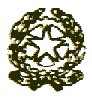 